Tillämpning för kommunikation inför utskrivning från slutenvård enligt intern rutin Link
Startpunkten för planering av faktiskt tid för hemgång startar när SoL-handläggare meddelar planerande professioner samt hemtjänstenheten om att SoL-uppdraget är överlämnat till vald utförare. Detta meddelas i Lifecare meddelandefunktion. Det gäller både vid nytt samt befintligt SoL-beslut, om beslutet består av total tid (planerade besök). Om det ej är aktuellt med SoL-insatser ska det framgå i meddelandefunktionen i LINK. Och därefter startar ev. planering i Lifecare meddelandefunktion av SSK eller AT/FT.Alla professioner svarar, och svarar alla, oavsett om det behövs insatser i samband med hemgång, efter hemgång eller inga insatser överhuvudtaget. Aktuell hemtjänstenhet och/eller de professioner som behöver göra insatser i samband med hemgång kommer överens om en hemgångstid. Enhetschef/samordnare meddelar tid för hemgång i LINK om SoL-insatser är aktuellt.Vid enbart HSL-insatser meddelar SSK/AT/FT i LINK.Exempel på frastexter vid kommunikation i Lifecare meddelandefunktion:
BiståndshandläggareFörslag 1:
XX är utskrivningsklar 29/10 och kommer gå hem med befintliga insatser/hens beslut kommer att utökas med följande insatser:
- Hjälp vid på- och avklädning morgon och kväll
- Hjälp vid dusch två gånger i veckanÄr sedan tidigare beviljad följande hjälp:
- Hjälp med att raka sig två gånger i veckan
- Ledsagning upp till 20 timmar per kvartal - max fem timmar per tillfälle
- TrygghetslarmJag återkommer med beslutet/beställningen. Planeringen fortsätter av berörda parter.Förslag 2: (nytt ärende)
XX vårdas inneliggande på avdelning Y, är UK 29/10. Har beviljats följande SoL-insatser:
- Hjälp vid förflyttningar under dygnet
- Hjälp vid toalettbesök under dygnet
- Hjälp vid på- och avklädning morgon och kväll
- Hjälp vid dusch en gång i veckan
- TrygghetslarmBeslutet är överlämnat till hemtjänstgruppen. Planeringen fortsätter av berörda parter.Förslag 3:
XX har ansökt om korttidsplats och det kommer att beviljas.SjuksköterskaFörslag 1:
Sjuksköterska behöver inte göra insatser i samband med hemgång. Kommer att besöka patienten senare under dagen eller dagen efter. Förslag 2:
Det är inte aktuellt med några insatser från SSK. Förslag 3:
Sjuksköterska behöver göra insatser i samband med hemgång. Förslag på datum och tid för hemgång. Arbetsterapeut/FysioterapeutFörslag 1:
Arbetsterapeut/Fysioterapeut behöver inte göra insatser i samband med hemgång. Kommer att besöka patienten senare under dagen eller dagen efter. Förslag 2:
Det är inte aktuellt med några insatser från arbetsterapeut/fysioterapeut. Förslag 3:
Arbetsterapeut/fysioterapeut behöver göra insatser i samband med hemgång. Förslag på datum och tid för hemgång. Enhetschef/samordnareOm patienten ska ha SoL-insatser och HSL-insatser samordnar AT/FT/SSK tid för planerad hemgång med enhetschef/samordnare. Efter överenskommen tid meddelar enhetschef/samordnare i LINK.  Tillämpningsanvisningen är framtagen av:Evelina Ljung, arbetsterapeut
Anna Isgren-Sjösten, sjukgymnast
Karolina Lindblom, sjuksköterska
Mia Svensson, handläggare
Joel Mattson, handläggareSynpunkter av:
Johan Strand, enhetschefTillämpning för kommunikation inför utskrivning från slutenvård enligt intern rutin Link Godkänd avGäller från datum2022-02-01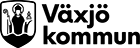 Gäller för 
Handläggare SoLSjuksköterskaArbetsterapeutFysioterapeutSamordnare Enhetschef DokumentansvarigFörvaltningschefMASBeslutad datumGäller för 
Handläggare SoLSjuksköterskaArbetsterapeutFysioterapeutSamordnare Enhetschef DokumentansvarigFörvaltningschefMASErsätter datum2019-01-28Gäller för 
Handläggare SoLSjuksköterskaArbetsterapeutFysioterapeutSamordnare Enhetschef DokumentansvarigFörvaltningschefMASUppföljning2022-09-01